Applying your knowledge test(Y8 Term 3 German)Mark scheme and transcriptSECTION A (LISTENING)TRANSCRIPT [For part A, students hear the text twice, with 20 seconds in between. For part B, students hear the text one more time. Leave a three second gap between each sentence.]Hallo! Hier ist Wolfgang, der Bruder von Mia. Diese Woche ist eine spannende Woche für uns! Heute gehen Mia und ich ins Kino. Mia besucht zuerst den Markt, aber ich soll mein Zimmer putzen. Am Samstag bin ich mit dem Zug nach Hamburg gefahren. Die Reise war langweilig aber bequem, und Hamburg war wirklich toll! Ich habe dort eine Radtour gemacht. 

Mia ist zu Hause geblieben. Sie wird am Wochenende einkaufen gehen. Ich werde einen Freund besuchen und ein Buch lesen, denn ich habe keine Lust, mit dem Zug in die Stadt zu fahren. Am Sonntagabend dürfen wir in den Jugendclub gehen, denn wir wollen andere junge Leute treffen, aber zuerst muss Mia die Kunsthausaufgaben machen. PART APART BSECTION B (READING)PART A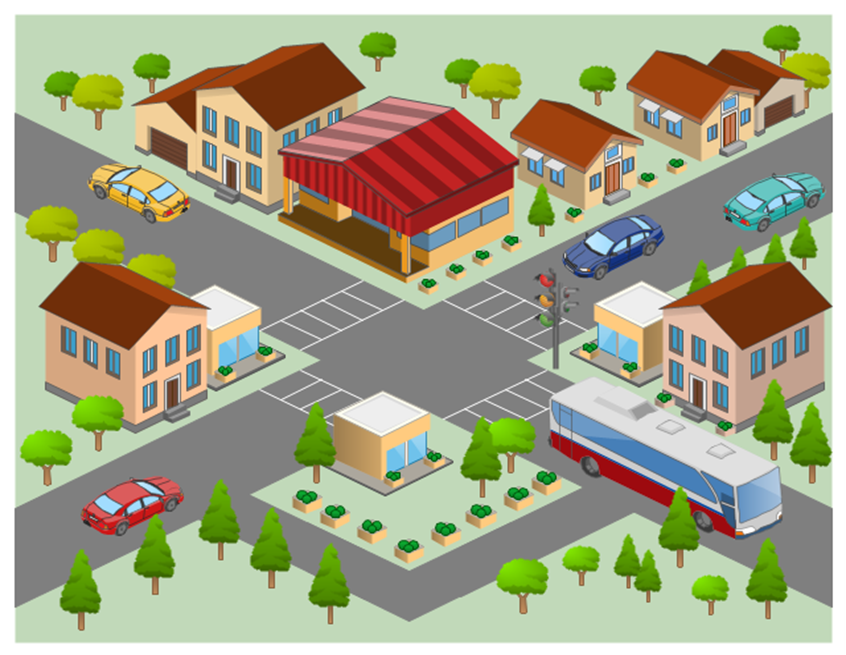 PART BPART C 
SECTION C (WRITING)PART APART BPhoto attribution: 1. Kabelleger / David Gubler (http://www.bahnbilder.ch), ZB Interregio mit HGe 101 bei Niederried, CC BY-SA 3.02. Zachary Smith on UnsplashSECTION D (SPEAKING)Photo attribution:abi ismail on UnsplashSECTION E (READING ALOUD & COMPREHENSION)PART APART BPhoto attribution:Google, Albert Einstein colourised portrait,CC BY-SA 4.0when?who?last weekendtodaynext weekendWolfgang[1. travel to Hamburg]2. do bike tour1. clean room1. [read book] 2.visit friendMia1. stay at home[1. visit market]1. go shoppingWolfgang and Mia[1. have an exciting week]
2. go to cinemaa)What does Wolfgang think of the train journey?It was boring (1) but comfortable (1)b)What does Wolfgang not want to do next weekend?Take the train (1) into town (1)c)What are Wolfgang and Mia allowed to do on Sunday evening, and why do they want to do this?Go to the youth club (1) to meet young people (1)d)What does Mia have to do first?Her art (1) homework (1)small✓lots of people in town centre✓more to do theremarket✓quiet✓concerts in the park✓dangerousmore room in the theatreHans – going to the swimming pool2Hans’ sister – dancing in the theatre3Hans’ favourite band – playing in the town1Hans – playing more football4Notes on tolerance: 0.5 mark awarded for an otherwise correctly-spelled word with an unnecessary umlaut added.1 mark awarded for an otherwise correctly-spelled word.IdeaNotes on tolerance1.Albert Einstein war ein sehr wichtiger Wissenschaftler und auf der ganzen Welt bekannt.2.Er war Physiker, und er hat die Relativitäststheorie geschrieben.ignore pronunciation of ‘y’ in ‘Physiker’3.Seine Ideen sind kompliziert zu verstehen, aber man glaubt immer noch, dass sie richtig sind.4.Seine Heimstadt war Ulm in Deutschland, aber er hat auch in Amerika gewohnt.5.Er hat auch gesagt: „Die besten Dinge im Leben sind nicht die, die man für Geld bekommt.“Allow something likeDisallow1.Albert Einstein was a [(very) important] [scientist], [known across the world]2.He was a [physicist] and [wrote the theory of Relativity.]for ‘theory’ without ‘Relativity’3.[His ideas are complicated to understand], but [people still think that they (the ideas) are correct].4.[His home town was Ulm in Germany] but [he also lived in America].mention of countries without ‘lived’5.He also said: “The best things in life are not those you get for money”.